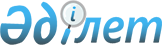 Об установлении карантина на территории Алгабасского сельского округа Акжаикского района Западно-Казахстанской области
					
			Утративший силу
			
			
		
					Решение акима Алгабасского сельского округа Акжаикского района Западно-Казахстанской области от 29 января 2015 года № 2. Зарегистрировано Департаментом юстиции Западно-Казахстанской области 9 февраля 2015 года № 3810. Утратило силу решением акима Алгабасского сельского округа Акжаикского района Западно-Казахстанской области от 12 марта 2015 года № 3      Сноска. Утратило силу решением акима Алгабасского сельского округа Акжаикского района Западно-Казахстанской области от 12.03.2015 № 3.

      В соответствии с Законами Республики Казахстан от 23 января 2001 года "О местном государственном управлении и самоуправлении в Республике Казахстан", от 10 июля 2002 года "О ветеринарии", на основании представления главного государственного ветеринарно-санитарного инспектора государственного учреждения "Акжаикская районная территориальная инспекция Комитета ветеринарного контроля и надзора Министерства сельского хозяйства Республики Казахстан" от 27 января 2015 года № 34 и в целях ликвидации очагов заразных болезней животных, аким сельского округа РЕШИЛ:

      1. Установить карантин, в связи с возникновением заболевания эмфизематозный карбункул среди крупного рогатого скота на территории Алгабасского сельского округа Акжаикского района Западно-Казахстанской области.

      2. Государственному учреждению "Отдел ветеринарии Акжаикского района Западно-Казахстанской области" принять необходимые меры, вытекающие из настоящего решения в соответствии с действующим законодательством.

      3. Обеспечение государственной регистрации данного решения в органах юстиции, его официальное опубликование в информационно-правовой системе "Әділет" и в средствах массовой информации и контроль за исполнением настоящего решения оставляю за собой.

      4. Настоящее решение вводится в действие по истечении десяти календарных дней после дня первого официального опубликования.


					© 2012. РГП на ПХВ «Институт законодательства и правовой информации Республики Казахстан» Министерства юстиции Республики Казахстан
				
      Аким Алгабасского сельского округа

Е. Есбулсинов
